San MarinoSan MarinoSan MarinoSan MarinoJune 2030June 2030June 2030June 2030MondayTuesdayWednesdayThursdayFridaySaturdaySunday1234567891011121314151617181920212223Corpus Christi24252627282930NOTES: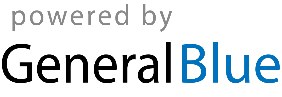 